					Name: ____________________________________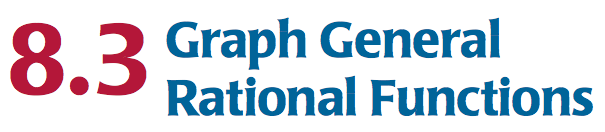 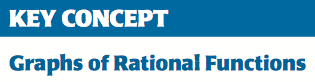 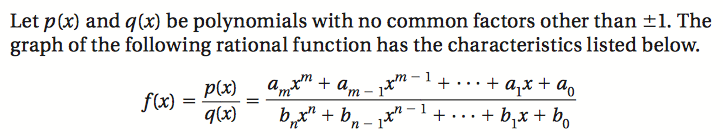 How to find x-intercepts of a rational function:How to find vertical asymptotes of a rational function:How to find horizontal asymptotes of a rational function:How to find “slant” asymptotes of a rational function: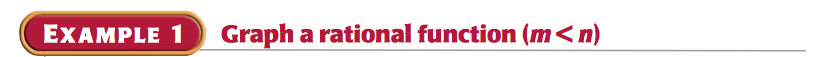 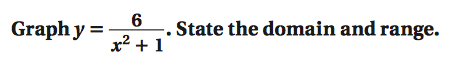 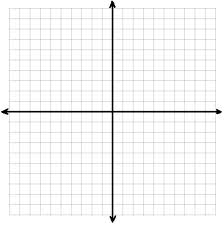 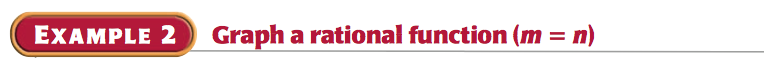 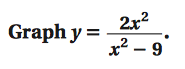 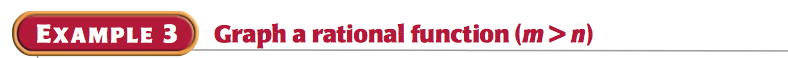 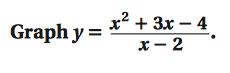 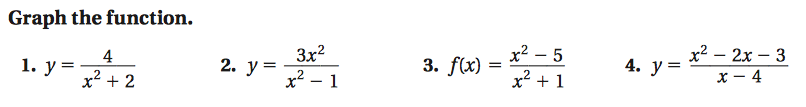 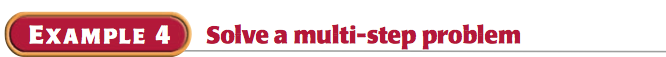 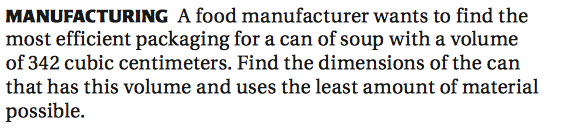 